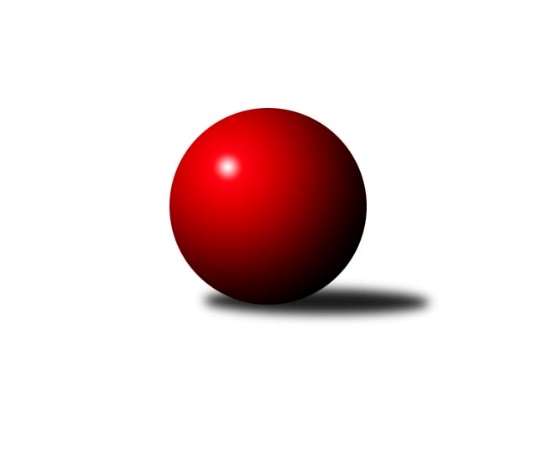 Č.9Ročník 2018/2019	17.11.2018Nejlepšího výkonu v tomto kole: 3241 dosáhlo družstvo: KK PSJ Jihlava2. KLZ A 2018/2019Výsledky 9. kolaSouhrnný přehled výsledků:Kuželky Jiskra Hazlov 	- TJ Spartak Pelhřimov	4:4	3122:3120	12.5:11.5	17.11.KK Jiří Poděbrady	- TJ Sparta Kutná Hora	7:1	3109:3029	16.5:7.5	17.11.TJ Bižuterie Jablonec nad Nisou	- TJ Sokol Chýnov	6:2	3064:3028	13.0:11.0	17.11.SKK Primátor Náchod B	- SK Žižkov Praha	5:3	3117:3057	12.0:12.0	17.11.KK PSJ Jihlava	- TJ Lokomotiva Ústí n. L. 	4.5:3.5	3241:3225	11.0:13.0	17.11.Tabulka družstev:	1.	KK PSJ Jihlava	8	8	0	0	48.5 : 15.5 	121.0 : 71.0 	 3162	16	2.	TJ Spartak Pelhřimov	8	7	1	0	48.0 : 16.0 	110.0 : 82.0 	 3154	15	3.	SKK Primátor Náchod B	8	6	0	2	43.0 : 21.0 	110.0 : 82.0 	 3152	12	4.	SK Žižkov Praha	9	5	0	4	42.0 : 30.0 	121.0 : 95.0 	 3128	10	5.	KK Jiří Poděbrady	9	5	0	4	37.0 : 35.0 	106.5 : 109.5 	 3070	10	6.	TJ Lokomotiva Ústí n. L.	8	4	0	4	34.5 : 29.5 	99.5 : 92.5 	 3174	8	7.	TJ Sparta Kutná Hora	8	4	0	4	31.0 : 33.0 	95.0 : 97.0 	 3028	8	8.	TJ Bižuterie Jablonec nad Nisou	8	3	0	5	28.0 : 36.0 	88.5 : 103.5 	 3055	6	9.	Kuželky Jiskra Hazlov	8	1	1	6	18.0 : 46.0 	81.0 : 111.0 	 3050	3	10.	TJ Neratovice	8	1	0	7	15.0 : 49.0 	70.0 : 122.0 	 3008	2	11.	TJ Sokol Chýnov	8	0	0	8	15.0 : 49.0 	77.5 : 114.5 	 3035	0Podrobné výsledky kola:	 Kuželky Jiskra Hazlov 	3122	4:4	3120	TJ Spartak Pelhřimov	Lucie Tauerová	134 	 139 	 116 	143	532 	 4:0 	 447 	 95	134 	 112	106	Zdeňka Vytisková	Marta Kořanová	152 	 117 	 112 	131	512 	 1.5:2.5 	 550 	 133	129 	 157	131	Aneta Kusiová	Klára Jarinová	128 	 118 	 123 	122	491 	 2:2 	 515 	 115	107 	 150	143	Kateřina Carvová	Eva Kotalová	148 	 110 	 126 	106	490 	 1:3 	 556 	 131	130 	 144	151	Gabriela Knězů	Karoline Utikalová	136 	 121 	 129 	148	534 	 1:3 	 552 	 137	138 	 141	136	Štěpánka Vytisková	Linda Lidman	142 	 121 	 163 	137	563 	 3:1 	 500 	 145	120 	 111	124	Jana Pliešovskározhodčí: Norbert SchneiderNejlepší výkon utkání: 563 - Linda Lidman	 KK Jiří Poděbrady	3109	7:1	3029	TJ Sparta Kutná Hora	Michaela Moravcová	125 	 127 	 136 	111	499 	 3:1 	 483 	 119	122 	 115	127	Jana Abrahámová	Zdeňka Dejdová	145 	 118 	 127 	143	533 	 3:1 	 493 	 122	117 	 110	144	Kamila Dvořáková	Lada Tichá	155 	 109 	 144 	109	517 	 2:2 	 534 	 132	126 	 133	143	Jitka Bulíčková	Magdaléna Moravcová	143 	 146 	 134 	108	531 	 3:1 	 527 	 129	126 	 133	139	Hana Barborová	Jitka Vacková	139 	 116 	 129 	126	510 	 3:1 	 503 	 129	130 	 126	118	Eva Renková	Zuzana Holcmanová	121 	 127 	 141 	130	519 	 2.5:1.5 	 489 	 106	107 	 141	135	Klára Miláčkovározhodčí: Václav AndělNejlepší výkon utkání: 534 - Jitka Bulíčková	 TJ Bižuterie Jablonec nad Nisou	3064	6:2	3028	TJ Sokol Chýnov	Jitka Šklíbová	142 	 131 	 130 	114	517 	 4:0 	 462 	 127	117 	 107	111	Miroslava Cízlerová	Olga Syková	106 	 133 	 109 	124	472 	 1:3 	 515 	 133	146 	 118	118	Zuzana Mihálová	Lenka Stejskalová	127 	 136 	 100 	123	486 	 2:2 	 482 	 136	109 	 116	121	Jana Takáčová	Iveta Seifertová st.	129 	 133 	 152 	113	527 	 2:2 	 536 	 133	125 	 147	131	Věra Návarová	Jana Florianová	126 	 134 	 133 	133	526 	 2:2 	 518 	 118	128 	 135	137	Dita Kotorová	Jana Gembecová	132 	 133 	 131 	140	536 	 2:2 	 515 	 122	144 	 134	115	Alena Kovandovározhodčí: Hons FilipNejlepšího výkonu v tomto utkání: 536 kuželek dosáhli: Věra Návarová, Jana Gembecová	 SKK Primátor Náchod B	3117	5:3	3057	SK Žižkov Praha	Adéla Víšová	140 	 124 	 109 	107	480 	 1:3 	 512 	 128	134 	 133	117	Kateřina Katzová	Denisa Kovačovičová	137 	 138 	 134 	123	532 	 3:1 	 484 	 114	115 	 123	132	Irini Sedláčková	Kateřina Majerová	129 	 113 	 147 	133	522 	 2:2 	 535 	 146	144 	 114	131	Blanka Mašková	Eliška Boučková	123 	 151 	 140 	129	543 	 2:2 	 509 	 126	114 	 141	128	Anna Sailerová	Lucie Slavíková	129 	 142 	 156 	142	569 	 4:0 	 491 	 126	127 	 131	107	Lucie Řehánková	Helena Mervartová	116 	 138 	 111 	106	471 	 0:4 	 526 	 120	141 	 122	143	Lenka Boštickározhodčí: Vlastimil KováčikNejlepší výkon utkání: 569 - Lucie Slavíková	 KK PSJ Jihlava	3241	4.5:3.5	3225	TJ Lokomotiva Ústí n. L. 	Petra Dočkalová	129 	 146 	 150 	142	567 	 3:1 	 518 	 133	126 	 120	139	Anežka Motejlová	Eva Rosendorfská	121 	 128 	 141 	130	520 	 2:2 	 520 	 140	133 	 124	123	Barbora Vašáková	Šárka Vacková	143 	 117 	 134 	120	514 	 1:3 	 548 	 140	129 	 139	140	Tereza Odstrčilová	Karolína Derahová	137 	 127 	 128 	131	523 	 1:3 	 541 	 119	141 	 145	136	Šárka Vohnoutová	Šárka Dvořáková	154 	 126 	 136 	127	543 	 1:3 	 547 	 145	131 	 138	133	Věra Slezáčková	Jana Braunová	146 	 134 	 138 	156	574 	 3:1 	 551 	 137	149 	 134	131	Eva Jandíkovározhodčí: Benedikt RudolfNejlepší výkon utkání: 574 - Jana BraunováPořadí jednotlivců:	jméno hráče	družstvo	celkem	plné	dorážka	chyby	poměr kuž.	Maximum	1.	Jana Braunová 	KK PSJ Jihlava	568.85	366.1	202.8	1.7	5/5	(610)	2.	Lucie Holubová 	TJ Neratovice	556.56	370.5	186.1	4.2	4/5	(574)	3.	Štěpánka Vytisková 	TJ Spartak Pelhřimov	556.45	367.2	189.3	2.6	5/5	(582)	4.	Věra Slezáčková 	TJ Lokomotiva Ústí n. L. 	550.00	382.2	167.8	7.0	4/5	(565)	5.	Lenka Boštická 	SK Žižkov Praha	545.33	366.7	178.7	4.2	6/6	(579)	6.	Kateřina Majerová 	SKK Primátor Náchod B	539.63	364.8	174.9	3.6	4/5	(550)	7.	Linda Lidman 	Kuželky Jiskra Hazlov 	539.50	364.1	175.4	4.7	4/5	(583)	8.	Karolína Derahová 	KK PSJ Jihlava	539.50	364.4	175.1	5.2	4/5	(571)	9.	Šárka Vohnoutová 	TJ Lokomotiva Ústí n. L. 	539.13	352.9	186.3	5.1	4/5	(564)	10.	Lucie Tauerová 	Kuželky Jiskra Hazlov 	536.35	370.2	166.2	3.0	5/5	(564)	11.	Denisa Kovačovičová 	SKK Primátor Náchod B	536.31	362.7	173.6	4.3	4/5	(555)	12.	Jana Florianová 	TJ Bižuterie Jablonec nad Nisou	535.15	359.1	176.1	3.4	5/5	(568)	13.	Tereza Odstrčilová 	TJ Lokomotiva Ústí n. L. 	532.20	364.3	167.9	5.7	5/5	(549)	14.	Zdeňka Dejdová 	KK Jiří Poděbrady	530.88	366.7	164.2	5.4	5/5	(601)	15.	Kamila Dvořáková 	TJ Sparta Kutná Hora	530.56	348.6	181.9	3.2	4/5	(572)	16.	Kateřina Katzová 	SK Žižkov Praha	530.25	355.8	174.5	6.0	6/6	(561)	17.	Aneta Kusiová 	TJ Spartak Pelhřimov	529.73	353.5	176.3	4.9	5/5	(552)	18.	Denisa Nálevková 	SKK Primátor Náchod B	529.20	362.1	167.1	5.5	5/5	(566)	19.	Michaela Moravcová 	KK Jiří Poděbrady	529.08	367.0	162.1	7.0	5/5	(565)	20.	Helena Mervartová 	SKK Primátor Náchod B	527.88	357.6	170.3	6.1	4/5	(544)	21.	Eva Renková 	TJ Sparta Kutná Hora	526.53	360.1	166.5	5.3	5/5	(588)	22.	Blanka Mašková 	SK Žižkov Praha	526.46	357.3	169.2	7.3	6/6	(550)	23.	Dita Kotorová 	TJ Sokol Chýnov	526.40	357.3	169.1	4.2	5/5	(541)	24.	Martina Melchertová 	KK PSJ Jihlava	526.30	354.8	171.5	5.4	5/5	(567)	25.	Gabriela Knězů 	TJ Spartak Pelhřimov	526.00	357.7	168.3	6.9	5/5	(556)	26.	Barbora Vašáková 	TJ Lokomotiva Ústí n. L. 	525.85	354.1	171.8	6.4	5/5	(543)	27.	Jitka Bulíčková 	TJ Sparta Kutná Hora	525.81	354.9	170.9	4.9	4/5	(555)	28.	Jitka Šklíbová 	TJ Bižuterie Jablonec nad Nisou	524.45	360.7	163.8	4.6	5/5	(538)	29.	Zuzana Mihálová 	TJ Sokol Chýnov	523.33	365.5	157.8	9.3	4/5	(565)	30.	Petra Štrosmajerová 	TJ Spartak Pelhřimov	521.17	356.3	164.8	4.1	4/5	(547)	31.	Šárka Vacková 	KK PSJ Jihlava	519.38	355.9	163.4	7.6	4/5	(555)	32.	Kateřina Carvová 	TJ Spartak Pelhřimov	519.25	358.8	160.5	7.4	5/5	(589)	33.	Anežka Motejlová 	TJ Lokomotiva Ústí n. L. 	519.13	360.7	158.4	8.9	4/5	(532)	34.	Marta Kořanová 	Kuželky Jiskra Hazlov 	518.17	353.8	164.4	7.7	4/5	(552)	35.	Alena Kovandová 	TJ Sokol Chýnov	517.55	352.7	164.9	5.6	5/5	(564)	36.	Josefína Vytisková 	TJ Spartak Pelhřimov	515.88	346.3	169.6	5.3	4/5	(569)	37.	Lucie Řehánková 	SK Žižkov Praha	515.08	354.3	160.8	6.4	6/6	(544)	38.	Jana Gembecová 	TJ Bižuterie Jablonec nad Nisou	514.50	339.5	175.0	7.1	4/5	(536)	39.	Zuzana Holcmanová 	KK Jiří Poděbrady	514.13	358.0	156.1	7.9	5/5	(566)	40.	Jana Takáčová 	TJ Sokol Chýnov	514.10	353.8	160.4	5.5	5/5	(550)	41.	Magdaléna Moravcová 	KK Jiří Poděbrady	513.95	350.6	163.4	5.9	4/5	(531)	42.	Lenka Honzíková 	KK Jiří Poděbrady	513.50	352.6	160.9	8.2	4/5	(534)	43.	Lenka Stejskalová 	TJ Bižuterie Jablonec nad Nisou	510.65	353.8	156.9	8.5	5/5	(572)	44.	Eva Rosendorfská 	KK PSJ Jihlava	509.55	345.8	163.8	6.6	5/5	(556)	45.	Iveta Seifertová  st.	TJ Bižuterie Jablonec nad Nisou	507.85	343.4	164.5	7.0	5/5	(527)	46.	Irini Sedláčková 	SK Žižkov Praha	506.83	348.1	158.7	6.9	6/6	(562)	47.	Karoline Utikalová 	Kuželky Jiskra Hazlov 	505.05	343.8	161.3	7.2	5/5	(559)	48.	Věra Návarová 	TJ Sokol Chýnov	504.10	352.4	151.8	8.9	5/5	(536)	49.	Adéla Víšová 	SKK Primátor Náchod B	503.75	339.9	163.8	8.6	4/5	(552)	50.	Jana Abrahámová 	TJ Sparta Kutná Hora	500.05	347.1	153.0	11.0	5/5	(553)	51.	Eva Dvorská 	TJ Neratovice	499.55	339.9	159.7	8.8	5/5	(534)	52.	Michaela Weissová 	KK Jiří Poděbrady	496.75	342.3	154.5	8.8	4/5	(548)	53.	Anna Doškářová 	TJ Neratovice	494.75	333.4	161.4	9.6	4/5	(521)	54.	Karolína Kovaříková 	TJ Neratovice	494.50	344.1	150.4	9.2	4/5	(554)	55.	Klára Jarinová 	Kuželky Jiskra Hazlov 	492.17	344.0	148.2	9.6	4/5	(540)	56.	Eva Kotalová 	Kuželky Jiskra Hazlov 	488.47	345.3	143.2	11.2	5/5	(508)	57.	Miroslava Cízlerová 	TJ Sokol Chýnov	484.00	343.9	140.1	12.2	5/5	(508)	58.	Hana Mlejnková 	TJ Neratovice	476.42	332.9	143.5	11.6	4/5	(523)		Lucie Smrčková 	TJ Spartak Pelhřimov	577.00	374.0	203.0	3.0	1/5	(577)		Miroslava Matejková 	TJ Spartak Pelhřimov	559.00	402.0	157.0	4.0	1/5	(559)		Šárka Dvořáková 	KK PSJ Jihlava	548.00	368.5	179.5	4.5	1/5	(553)		Dana Adamů 	SKK Primátor Náchod B	546.00	365.0	181.0	6.0	1/5	(546)		Lucie Slavíková 	SKK Primátor Náchod B	543.33	363.2	180.2	5.0	3/5	(569)		Petra Dočkalová 	KK PSJ Jihlava	542.00	364.0	178.0	2.7	3/5	(567)		Tereza Nováková 	TJ Neratovice	538.00	358.0	180.0	3.0	1/5	(538)		Lenka Chalupová 	TJ Lokomotiva Ústí n. L. 	537.50	362.0	175.5	3.0	2/5	(541)		Eliška Boučková 	SKK Primátor Náchod B	534.83	362.2	172.7	4.3	3/5	(544)		Jana Balzerová 	TJ Lokomotiva Ústí n. L. 	534.67	364.1	170.6	5.8	3/5	(560)		Lada Tichá 	KK Jiří Poděbrady	528.50	351.0	177.5	6.5	1/5	(540)		Eva Jandíková 	TJ Lokomotiva Ústí n. L. 	522.67	361.0	161.7	7.3	3/5	(551)		Olga Syková 	TJ Bižuterie Jablonec nad Nisou	515.00	358.8	156.3	8.0	2/5	(542)		Anna Sailerová 	SK Žižkov Praha	510.00	345.0	165.0	7.7	3/6	(528)		Jitka Vacková 	KK Jiří Poděbrady	509.33	352.8	156.5	7.3	2/5	(530)		Ivana Kopecká 	TJ Sparta Kutná Hora	508.08	350.8	157.3	8.6	3/5	(526)		Jana Samoláková 	TJ Neratovice	506.00	353.3	152.8	7.5	2/5	(510)		Jaroslava Fukačová 	TJ Neratovice	501.22	340.2	161.0	10.2	3/5	(531)		Jana Pliešovská 	TJ Spartak Pelhřimov	500.00	381.0	119.0	13.0	1/5	(500)		Simona Matulová 	KK PSJ Jihlava	499.11	361.2	137.9	13.6	3/5	(513)		Michaela Dušková 	SKK Primátor Náchod B	498.00	333.5	164.5	7.0	2/5	(516)		Radana Krausová 	KK PSJ Jihlava	498.00	343.0	155.0	11.0	1/5	(498)		Hedvika Mizerová 	SK Žižkov Praha	497.83	347.4	150.4	8.9	3/6	(516)		Klára Miláčková 	TJ Sparta Kutná Hora	496.50	361.5	135.0	9.0	2/5	(504)		Milena Mankovecká 	SKK Primátor Náchod B	494.25	342.5	151.8	7.8	2/5	(502)		Hana Barborová 	TJ Sparta Kutná Hora	493.50	342.0	151.5	10.5	2/5	(527)		Tereza Kovandová 	TJ Sokol Chýnov	492.50	334.5	158.0	8.5	1/5	(524)		Alžběta Doškářová 	TJ Neratovice	486.67	336.3	150.3	13.3	3/5	(493)		Miroslava Utikalová 	Kuželky Jiskra Hazlov 	480.00	340.0	140.0	9.0	1/5	(480)		Andrea Trampuschová 	Kuželky Jiskra Hazlov 	475.83	329.7	146.2	9.2	2/5	(499)		Zdeňka Vytisková 	TJ Spartak Pelhřimov	472.00	332.5	139.5	13.0	2/5	(497)		Zdeňka Kvapilová 	TJ Bižuterie Jablonec nad Nisou	463.78	332.4	131.3	14.4	3/5	(481)		Lenka Klimčáková 	TJ Sparta Kutná Hora	456.00	325.0	131.0	11.0	1/5	(456)		Anna Zlámalová 	TJ Neratovice	448.00	335.0	113.0	17.0	1/5	(448)		Iveta Seifertová  ml.	TJ Bižuterie Jablonec nad Nisou	441.00	321.0	120.0	15.0	1/5	(441)		Hana Peroutková 	TJ Sokol Chýnov	389.00	294.0	95.0	23.8	2/5	(415)		Zdeňka Vokolková 	TJ Sparta Kutná Hora	373.00	289.0	84.0	30.0	1/5	(373)Sportovně technické informace:Starty náhradníků:registrační číslo	jméno a příjmení 	datum startu 	družstvo	číslo startu22010	Štěpánka Vytisková	17.11.2018	TJ Spartak Pelhřimov	8x3529	Olga Petráčková	17.11.2018	TJ Bižuterie Jablonec nad Nisou	3x23104	Jana Pliešovská	17.11.2018	TJ Spartak Pelhřimov	1x1602	Zdeňka Vytisková	17.11.2018	TJ Spartak Pelhřimov	2x1048	Anna Sailerová	17.11.2018	SK Žižkov Praha	3x
Hráči dopsaní na soupisku:registrační číslo	jméno a příjmení 	datum startu 	družstvo	Program dalšího kola:10. kolo24.11.2018	so	9:30	Kuželky Jiskra Hazlov  - TJ Neratovice				KK Jiří Poděbrady - -- volný los --	24.11.2018	so	10:00	TJ Bižuterie Jablonec nad Nisou - TJ Spartak Pelhřimov	24.11.2018	so	10:00	SKK Primátor Náchod B - TJ Lokomotiva Ústí n. L. 	24.11.2018	so	10:00	SK Žižkov Praha - TJ Sokol Chýnov	24.11.2018	so	12:15	KK PSJ Jihlava - TJ Sparta Kutná Hora	Nejlepší šestka kola - absolutněNejlepší šestka kola - absolutněNejlepší šestka kola - absolutněNejlepší šestka kola - absolutněNejlepší šestka kola - dle průměru kuželenNejlepší šestka kola - dle průměru kuželenNejlepší šestka kola - dle průměru kuželenNejlepší šestka kola - dle průměru kuželenNejlepší šestka kola - dle průměru kuželenPočetJménoNázev týmuVýkonPočetJménoNázev týmuPrůměr (%)Výkon7xJana BraunováJihlava5742xLucie SlavíkováNáchod B111.025691xLucie SlavíkováNáchod B5697xJana BraunováJihlava109.225741xPetra DočkalováJihlava5672xLinda LidmanHazlov 107.95632xLinda LidmanHazlov 5631xPetra DočkalováJihlava107.885671xGabriela KnězůPelhřimov A5561xGabriela KnězůPelhřimov A106.565564xŠtěpánka VytiskováPelhřimov A5522xEliška BoučkováNáchod B105.95543